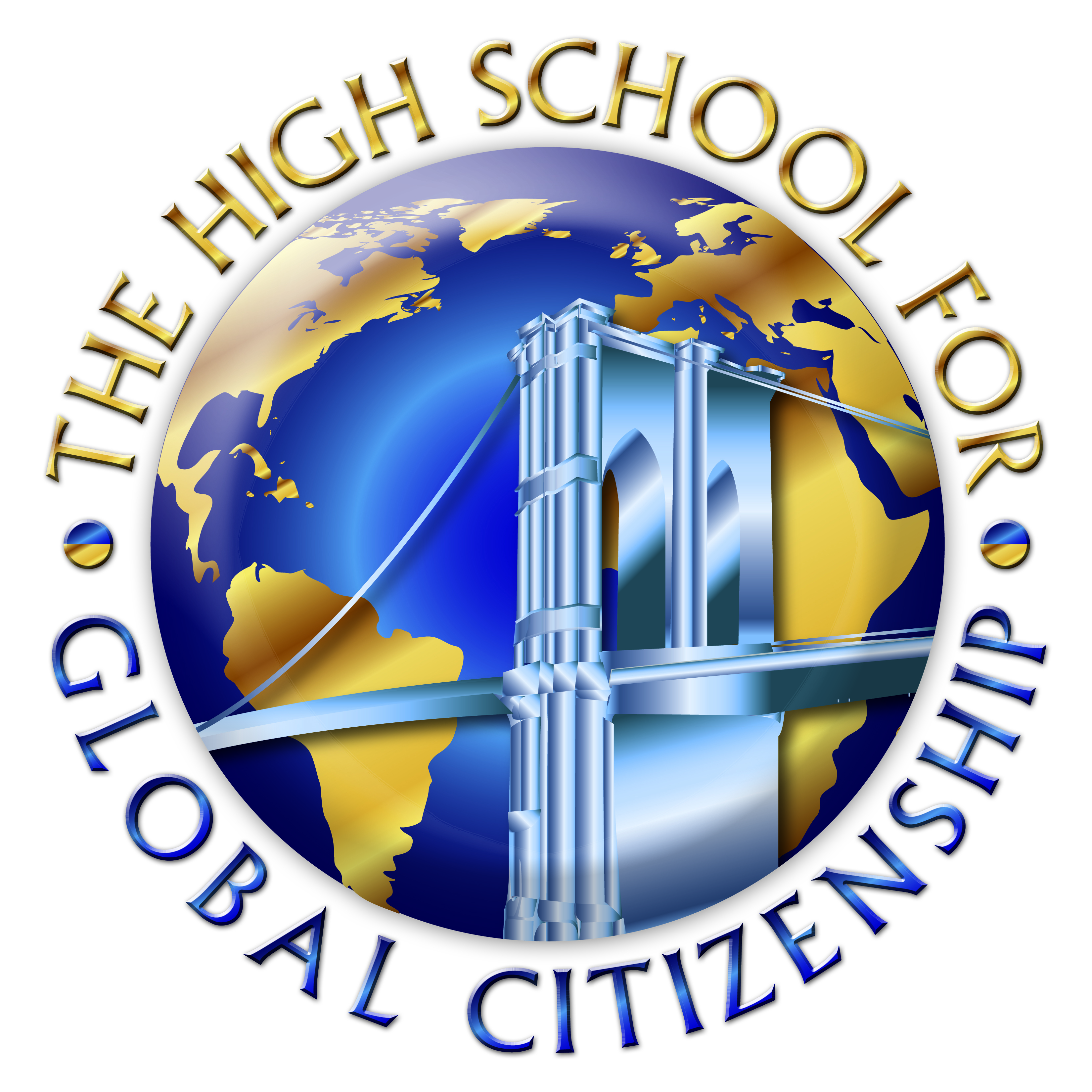 HIGH SCHOOL for Global Citizenshipat the Prospect Heights. Educational CampusMichelle Rochon, PrincipalReciprocal Teaching for MathSUMMARIZE(I think...I bet...I think I’ll find out...I think I will learn...)2. VISUALIZEDraw a picture depicting what the passage is about.3. ASK QUESTIONS(Listen	to the questions going through your	 head…What will…?	How come…? Write them down)4. CLARIFY(List any unfamiliar words, relate to what you already know, answer any questions)5. SOLVERShow how to solve the math problem